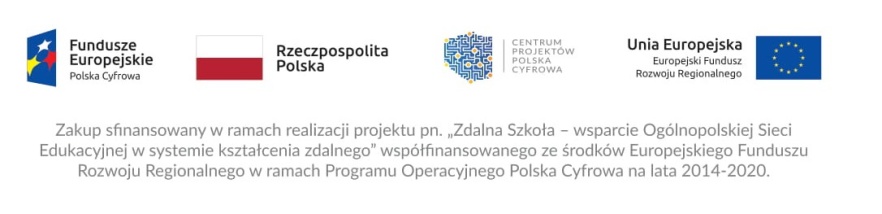 Umowa użyczenia sprzętu do nauki zdalnejzawarta w dniu .............................. w Wólce (należy podać miejscowość) pomiędzy:Gminą Strzałkowo (należy wskazać organ prowadzący), reprezentowaną/ym przez: Dyrektora ZSP w Wólce Piotra Kowalskiego (imię, nazwisko i stanowisko)*, zwanym dalej użyczającyma.................................................................. ........................................................... (należy podać imię i nazwisko rodzica niepełnoletniego ucznia, pełnoletniego ucznia), zwanym dalej biorącym do używania.§ 11. Użyczający zobowiązuje się nieodpłatnie użyczyć biorącemu do używania od dnia ...................... do dnia ....................../na czas nieokreślony** komputer (zestaw komputerowy składający się z ......................) / laptop / tablet** marki OVERMAX o numerze seryjnym ................................................................., a biorący w użyczenie wyraża zgodę na powyższe.2. Wydanie sprzętu wymienionego w ust. 1 wraz z instrukcją obsługi nastąpi w dniu .................... .§ 21. Biorący do używania zobowiązuje się korzystać z przedmiotu użyczenia w sposób odpowiadający jego przeznaczeniu i właściwościom do realizacji przez siebie/ ........................ (imię i nazwisko) ucznia Szkoły w Wólce ** zajęć szkolnych z wykorzystaniem metod i technik kształcenia na odległość lub innego sposobu kształcenia przyjętego w Szkole w Wólce z uwagi na ograniczenie funkcjonowania jednostek oświatowych w związku z zapobieganiem, przeciwdziałaniem i zwalczaniem COVID-19. Biorący do używania jest w szczególności uprawniony do zainstalowania oprogramowania oraz tworzenia plików niezbędnych do realizacji ww. celu.2. Biorący do używania jest/nie jest** uprawniony do oddania przedmiotu użyczenia osobie trzeciej do używania bez zgody użyczającego.3. Po zakończeniu użyczenia biorący do używania obowiązany jest zwrócić użyczającemu przedmiot użyczenia w stanie niepogorszonym, po uprzednim skopiowaniu na swoje potrzeby 
i usunięciu utworzonych przez siebie plików oraz odinstalowaniu oprogramowania wymienionego w ust. 1.§ 31. W sprawach nieuregulowanych w niniejszej umowie mają zastosowanie przepisy ustawy z 23.04.1964 r. - Kodeks cywilny (Dz.U. z 2019 r., poz. 1145 ze zm.) - dalej k.c., w tym art. 710 - art. 719 k.c.2. Umowa została sporządzona w dwóch jednobrzmiących egzemplarzach, po jednym dla każdej ze stron...................................	.................................................(podpis użyczającego)	(podpis biorącego do używania)_______________* Na podstawie § 6 ust. 4 rozporządzenia Ministra Edukacji Narodowej z 20 marca 2020 r. w sprawie szczególnych rozwiązań w okresie czasowego ograniczenia funkcjonowania jednostek systemu oświaty w związku z zapobieganiem, przeciwdziałaniem i zwalczaniem COVID-19 (Dz.U. z 2020 r., poz. 493 ze zm.) organ prowadzący może upoważnić do zawarcia umowy użyczenia dyrektora danej jednostki systemu oświaty.** Należy wybrać właściwe.